ҠАРАР                                                                  ПОСТАНОВЛЕНИЕ25 апрель 2022й.                       № 15                                  25 апреля 2022 г. Об отмене постановления от 05 октября 2017  года № 24 «Об утверждении Административного регламента осуществления муниципального контроля за сохранностью автомобильных дорог местного значения»В целях приведения нормативных правовых актов Администрации сельского поселения Бишкаинский сельсовет муниципального района Аургазинский район Республики Башкортостан в соответствие с действующим законодательством, на основании экспертного заключения Государственного комитета Республики Башкортостан по делам юстиции от 22.04.2022 № НГР RU 03042005201700019, администрация сельского поселения Бишкаинский сельсовет постановляет:         1. Отменить постановление Администрации сельского поселения Бишкаинский сельсовет муниципального района Аургазинский район Республики Башкортостан от 05 октября 2017  года № 24  «Об утверждении Административного регламента осуществления муниципального контроля за сохранностью автомобильных дорог  местного значения».        2. Обнародовать  настоящее постановление на информационном стенде в здании Администрации сельского поселения и разместить на официальном сайте Администрации сельского поселения http:// .        3. Настоящее постановление вступает в силу с момента его обнародования.        4. Контроль за исполнением настоящего постановления оставляю за собой.Глава сельского поселения                                                   В.А. Евстафьев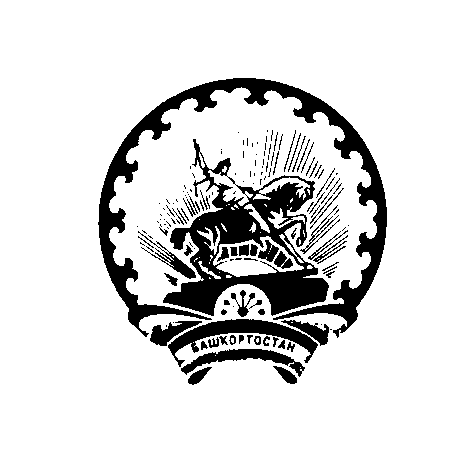     Башkортостан РеспубликаhыАуырғазы районы муниципаль районының Бишkайын ауыл советы ауыл биләмәhе хакимиәте        Администрация сельского    поселения Бишкаинский сельсовет муниципального района Аургазинский районРеспублики Башкортостан